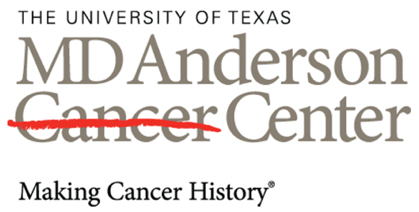 3rd Surgical Oncology Advanced Practitioner ConferencePresented byThursday April 08, 20218:00 AMOnlineTarget Audience:Specialties:	General Oncology, Surgical Oncology, OtherProfessions:	Physician (MD or DO), Nurse/APN, Physician Assistant, Student or TraineeDescription:Over the next decade, there is projected to be a significant shortage of both oncologists and surgeons to meet the needs of the aging US populations.  To help offset the growing workforce demands, more Advanced Practice Providers (APPs, including physician assistants and nurse practitioners) are being employed in surgical oncology practice to care for patients afflicted with solid tumors. In order to enable the best possible patient outcomes, it is critical that cancer care professionals are apprised of these latest advances in treatment and management, as well as understand and implement best practice models to optimize team-based cancer care.  This activity is geared specifically towards the educational needs of surgery APPs that care for cancer patients.  However; the content is appropriate for those practicing in multiple oncology disciplines, and thus the target audience includes physician assistants, nurse practitioners, registered nurses, physicians in general practice, and other healthcare professionals in either private practice or academic settings. Learning Objectives:1 Describe recent advances in the surgical management of solid tumors originating from the following organ and/or disease sites: brain, spine, oropharynx, thyroid, lung, breast, esophagus, stomach, colon, rectum, liver, pancreas, prostrate, kidney, bladder, ovary, skin, and bones.2 Describe fundamentals of solid tumor imaging, and how to review and interpret pertinent findings from computed tomography and magnetic resonance imaging of the head, neck, chest, and abdomen.3 Examine and illustrate the changing role of the advanced practice professionals in the delivery of oncology care for surgical patients.Nursing Objectives:1 Report increased confidence integrating the latest evidence in the diagnosis, prognosis, and treatment of solid tumor malignancies in practice to improve patient care and research.2 Apply a collaborative practice method to treat solid tumors, thus incorporating recent advances in the surgical management.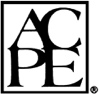 Accreditation:The University of Texas MD Anderson Cancer Center is accredited by the Accreditation Council for Continuing Medical Education (ACCME) to provide continuing medical education for physicians.The University of Texas MD Anderson Cancer Center is accredited with distinction as a provider of nursing continuing professional development by the American Nurses Credentialing Center's Commission on Accreditation.Credit Designation:The University of Texas MD Anderson Cancer Center designates this live activity,other: for a maximum of 20.75 AMA PRA Category 1 Credit(s)™ of which 1.25 have been designated in the area of medical ethics and/or professional responsibility.  Physicians should claim only the credit commensurate with the extent of their participation in the activity.The University of Texas MD Anderson Cancer Center designates this live activity,other: will award 20.50 Nursing Continuing Professional Development (NCPD) credits which includes APRN 4.50 Pharmacotherapeutics credit(s) and 0.50 Controlled Substance credit(s).Commercial Support:No commercial support has been received for this activity.Faculty & Planner Disclosure:Hardware & Software Requirements:If this activity includes a virtual meeting, the technical requirements are as follows:System Requirements:Internet Connection – broadband wired or wireless (3G or 4G/LTE)Speakers – built-in or wireless BluetoothWindows:Internet Browser – Internet Explorer 11+, Edge 12+, Firefox 27+, Chrome 30+Operating System – Windows 10 Home, Pro, or Enterprise. S Mode is not supported.Apple:Internet Browser – Safari 7+, Firefox 27+, Chrome 30+Operating System macOS 10.9 or laterProcessor Requirements:Minimum – Single-core 1GHz or higherRecommended – Dual-core 2GHz or higher (Intel i3/i5/i7 or AMD equivalent)RAM Requirements:Minimum – N/ARecommended – 4GBBandwidth:50 - 70kbps (down)Supported Tablet and Mobile Devices:Surface PRO 2 or higher and running Windows 8.1 or higheriOS and Android devicesBlackberry devicesTemitope Adebayo, BSPhysician AssistantMD Anderson Cancer CenterNoor Ali, PA-CAPP Supervisor MD Andreson Cancer Center Troy Barry, MSPhysician AssistantMD Anderson Cancer CenterSarah Bishop, MDPlastic and Reconstructive SurgeonCleveland ClinicAllison Bolin, MPAMD AndersonEduardo Bruera, MDDepartment ChairUT MD Anderson Cancer CenterRebecca Carpenter, MPAPhysician AssistantM.D. Anderson Cancer CenterMelissa Chen, MDAssistant ProfessorMD Anderson Cancer CenterMarianne Davies, DNPAssociate ProfessorYale Comprehensive Cancer CenterSarah Desnyder, MDDr. The University of Texas MD Anderson Cancer CenterKimberly Dotter, MSNNurse PractitionerMD Anderson Cancer CenterDanielle Fournier, MSNAdvanced Practice Registered NurseMD Anderson Cancer CenterMini George, DNPNurse PractitionerMD Anderson Cancer CenterNeil Gross, MDProfessorMD Anderson Cancer CenterCamilla Guerrero, MPAMSKCCAllison Horner, MPAS, PA-CUT MD Anderson Cancer CenterNaruhiko Ikoma, MDAssistant ProfessorUT MD Anderson Cancer CenterDavid Johnson, BSDirector of APP ServicesMoffitt Cancer CenterHyunseon Kang, MD, PhDAssociate ProfessorMD Anderson Cancer CenterEmily Keung, MDAssistant ProfessorThe University of Texas MD Anderson Cancer CenterSusan Knippel, MSAdvanced Practice NurseUT MD Anderson Cancer CenterJessy Kurian, DNPUT MD AndersonCheryl Martin, MSNurse PractitionerUT MD AndersonSurena Matin, MDprofessorMD AndersonBrianna Mendenhall, MPAUT MD Anderson Cancer CenterSarah Misustin, MPAMedical College of WisconsinJessica Moore, DHCEClinical EthicistUT MD Anderson Cancer CenterJenny Mulks, BAFounder and CEOAlong Comes HopeKristi Mungovan, MPAMD Anderson Cancer CenterKelly Nelson, MDDrthe university of texas md anderson cancer centerDiana Nichols, DNPPsychiatric APRNUT MD Anderson Cancer CenterMark Pilarczyk, MPAPhysician AssistantUT MD Anderson Cancer CenterPeter Pisters, MDPresident/DoctorUT MD Anderson Cancer CenterRae Reynolds, PhDMgr, Adv Practice ProvidersMD Anderson Cancer CenterCourtney Robb, MSNMS.MD Anderson Cancer CenterJohn Russell, DNPNurse Practitioner/First AssistantSwedish American Hospital Janie Rutledge, MSNAPRNM D Anderson Cancer CenterMary Salazar, DNPAdult Nurse PractitionerUT Health San Antonio - MD Anderson Cancer Center San Antonio - Univ of TexasElizabeth Schacht, NoneMD Anderson Cancer CenterLaura Schoonover, MPASPhysician AssistantUT MD Anderson Cancer CenterKatherine Schwarzlose, NoneAdvanced Practice Nurse MDACCJustin Sellers, MPAMD AndersonBoris Sepesi, MDAssociate ProfessorUT MD Anderson Cancer CenterMarissa Shafei, MPACassandra Shepherd, MSSurgical Physician AssistantMemorial Sloan Kettering Cancer CenterChristie Siebel, MSPamela Soliman, MDMD Anderson Cancer CenterStephen Swisher, MDDivision HeadThe University of Texas MD Anderson Cancer CenterEric Tetzlaff, BATemple University Hospital - Fox Chase Cancer CenterHop Tran Cao, MDAssistant ProfessorThe University of Texas MD Anderson Cancer CenterJean-Nicolas Vauthey, MDMD Anderson Cancer CenterKenneth Ward, NoneAPRNMD AndersonSteven Wei, MPHAPP SupervisorMD Anderson Cancer CenterMarla Weldon, MPAPA-CMD AndersonTamika Williams, MPAPhysician AssistantUT - MD Anderson Nancy Wipf, MSNAPRNUT MD Anderson Cancer CenterY Nancy You, MDAssociate ProfessorMD Anderson Cancer CenterAli Zalpour, PharmDClinical Pharmacy SpecialistUT MD Anderson Cancer CenterName of individualIndividual's role in activityName of commercial interest/Nature of relationshipSusan Knippel, MSActivity Co-Director/Chair,FacultyNothing to disclose - 01/20/2021Steven Wei, MPHActivity Co-Director/Chair,FacultyNothing to disclose - 03/03/2021Stephen Swisher, MDActivity Director/Chair,FacultyMembership on advisory committees or review panels, board membership, etc.-Merck and Company, Inc.-|Membership on advisory committees or review panels, board membership, etc.-Armada|Grant or research support-Cairn Surgical|Grant or research support-Lilly|Grant or research support-Lumicell|Grant or research support-OncoNano - 03/01/2021Temitope Adebayo, BSFaculty Planner,Other Planning Committee Member,FacultyNothing to disclose - 03/08/2021Allison Bolin, MPAFaculty Planner,Other Planning Committee Member,FacultyNothing to disclose - 01/11/2021Kimberly Dotter, MSNFaculty Planner,Other Planning Committee Member,FacultyNothing to disclose - 02/23/2021Danielle Fournier, MSNFaculty Planner,Other Planning Committee Member,FacultyNothing to disclose - 01/08/2021Mini George, DNPFaculty Planner,Other Planning Committee Member,FacultyNothing to disclose - 03/15/2021Brianna Mendenhall, MPAFaculty Planner,Other Planning Committee Member,FacultyNothing to disclose - 01/19/2021Kristi Mungovan, MPAFaculty Planner,Other Planning Committee Member,FacultyNothing to disclose - 01/19/2021Rae Reynolds, PhDFaculty Planner,Other Planning Committee Member,FacultyNothing to disclose - 03/15/2021Janie Rutledge, MSNFaculty Planner,Other Planning Committee Member,FacultyNothing to disclose - 03/03/2021Laura Schoonover, MPASFaculty Planner,Other Planning Committee Member,FacultyNothing to disclose - 01/20/2021Katherine Schwarzlose, NoneFaculty Planner,Other Planning Committee Member,FacultyNothing to disclose - 01/26/2021Justin Sellers, MPAFaculty Planner,Other Planning Committee Member,FacultyNothing to disclose - 01/08/2021Marla Weldon, MPAFaculty Planner,Other Planning Committee Member,FacultyNothing to disclose - 03/08/2021Tamika Williams, MPAFaculty Planner,Other Planning Committee Member,FacultyNothing to disclose - 01/19/2021Patricia Heitz, MEdNurse PlannerNothing to disclose - 03/22/2021Christella Whitcher, EdDNurse PlannerNothing to disclose - 02/09/2021Noor Ali, PA-COther Planning Committee Member,FacultyNothing to disclose - 03/02/2021Troy Barry, MSOther Planning Committee Member,FacultyNothing to disclose - 02/25/2021Tracy Benson, DNPOther Planning Committee MemberNothing to disclose - 01/22/2021Susan Boutte, MSNOther Planning Committee MemberNothing to disclose - 02/27/2021Alyssa Chow, MPAOther Planning Committee MemberNothing to disclose - 01/14/2021Jenilette Cristo, MPAOther Planning Committee MemberNothing to disclose - 01/28/2021Lara Mae Ebarle, NoneOther Planning Committee MemberNo Disclosure - 01/01/1900Felisha Estelle, BSOther Planning Committee MemberNothing to disclose - 02/28/2021Kelley Gilpin, BAOther Planning Committee MemberNothing to disclose - 01/15/2021Lucy Annie Lofton, MSOther Planning Committee MemberNothing to disclose - 01/11/2021Cheryl Mantaring, MSNOther Planning Committee MemberNothing to disclose - 01/14/2021Cheryl Martin, MSOther Planning Committee Member,FacultyNothing to disclose - 03/18/2021Lauryn Nelson, MS PA-COther Planning Committee MemberNothing to disclose - 01/20/2021Soo Poon, NoneOther Planning Committee MemberNothing to disclose - 01/11/2021Innocent Rukundo, MPAOther Planning Committee MemberNothing to disclose - 03/18/2021Sarah Bishop, MDFacultyNothing to disclose - 01/11/2021Eduardo Bruera, MDFacultyNothing to disclose - 12/22/2020Rebecca Carpenter, MPAFacultyMelissa Chen, MDFacultyNothing to disclose - 03/12/2021Marianne Davies, DNPFacultyNothing to disclose - 01/28/2021Sarah Desnyder, MDFacultyNothing to disclose - 03/15/2021Neil Gross, MFacultyGrant or research support-Other-Regeneron|Paid consultant-Genzyme Corporation|Membership on advisory committees or review panels, board membership, etc.-Other-PDS Biotechnology|Paid consultant-Other-Intuitive Surgical - 01/29/2021Camilla Guerrero, MPAFacultyNothing to disclose - 01/11/2021Allison Horner, MPAS PA-CFacultyNothing to disclose - 02/23/2021Naruhiko Ikoma, MDFacultyHonoraria-Other-Intuitive Surgical - 01/15/2021David Johnson, BSFacultySpeakers Bureau-Other-Amgen|Paid consultant-Other-Amgen - 01/10/2021Hyunseon Kang, MD PhDFacultyNothing to disclose - 02/02/2021Emily Keung, MDFacultyNothing to disclose - 01/08/2021Jessy Kurian, DNPFacultyNothing to disclose - 03/15/2021Surena Matin, MDFacultySpeakers Bureau-Other-Ology medical education |Paid consultant-Other-Urogen pharma - 01/11/2021Sarah Misustin, MPAFacultyNothing to disclose - 01/10/2021Jessica Moore, DHCEFacultyNothing to disclose - 02/23/2021Jenny Mulks, BAFacultyNothing to disclose - 03/19/2021Kelly Nelson, MDFacultyDiana Nichols, DNPFacultyNothing to disclose - 03/15/2021Mark Pilarczyk, MPAFacultyNothing to disclose - 03/11/2021Peter Pisters, MDFacultyNothing to disclose - 01/13/2021Courtney Robb, MSNFacultyNothing to disclose - 01/05/2021John Russell, DNPFacultyNothing to disclose - 03/15/2021Mary Salazar, DNPFacultyNothing to disclose - 03/08/2021Elizabeth Schacht, FacultyNothing to disclose - 01/11/2021Boris Sepesi, MDFacultyNothing to disclose - 03/10/2021Marissa Shafei, MPAFacultyNothing to disclose - 01/08/2021Cassandra Shepherd, MSFacultyNothing to disclose - 01/19/2021Christie Siebel, MSFacultyNothing to disclose - 01/08/2021Pamela Soliman, MDFacultyGrant or research support-Novartis AG|Membership on advisory committees or review panels, board membership, etc.-Other-Amgen Advisory Board|Grant or research support-Other-Incyte - 01/15/2021Eric Tetzlaff, BAFacultySpeakers Bureau-Other-Blueprint Pharmaceuticals|Grant or research support-Other-Association of PAs in Oncology|Paid consultant-Other-Blueprint Pharmaceuticals - 01/12/2021Hop Tran Cao, MDFacultyNothing to disclose - 03/24/2021Jean-Nicolas Vauthey, MDFacultyNothing to disclose - 01/20/2021Kenneth Ward, FacultyNothing to disclose - 01/19/2021Nancy Wipf, MSNFacultyNothing to disclose - 03/15/2021Y Nancy You, MDFacultyNothing to disclose - 02/26/2021Ali Zalpour, PharmDFacultyNothing to disclose - 03/12/2021